Publicado en Madrid CP 28010 el 27/07/2017 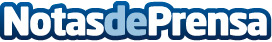 El vestuario laboral, clave en el marketing empresarialSegún un estudio de la Universidad de Suffolk, la ropa de trabajo proyecta una imagen propia, sólida y unificada a las compañías que interactúan de forma constante con el público, produciendo un marketing directoDatos de contacto:Tiempo Laboral Madridhttps://www.tiempolaboral.com/914 457 052Nota de prensa publicada en: https://www.notasdeprensa.es/el-vestuario-laboral-clave-en-el-marketing Categorias: Moda Marketing Recursos humanos Universidades http://www.notasdeprensa.es